       БУЛЛИНГ В ШКОЛЕ (памятка родителям)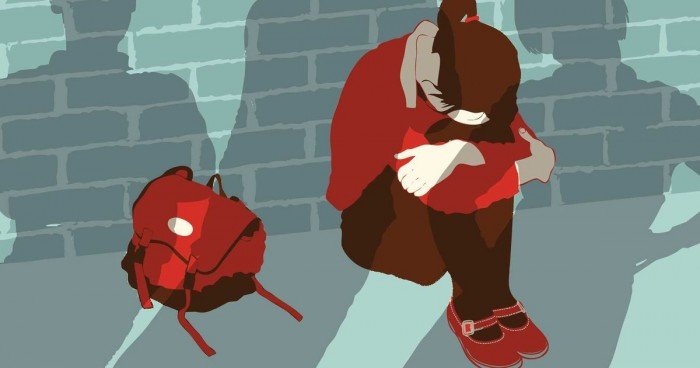 Буллинг (bullying,от англ. bully - хулиган, драчун, задира, грубиян, насильник) – длительный процесс сознательного жестокого отношения, физического, словесного и (или) психологического преследования со стороны одного или группы детей к другому ребенку (другим детям). Многочисленные исследования доказывают, что буллинг имеет очень тяжелые последствия для становления личности и дальнейшей судьбы всех участников этой ситуации – и буллеров (преследователей), и жертв, и зрителей.Как догадаться, что ребенок может быть буллером (преследователем)? Вот сигналы, на которые следует обратить внимание.Ваш ребенок: - вспыльчив, неуравновешен (дереётся, обзывается, ябедничает, кусается).Приносит домой дорогие безделушки, имеет собственные деньги, не объясняя причину их появления.Группируется со старшими подростками.Проявляет жестокие наклонности.В мгновение ока переходит от довольства к злобе.В игре навязывает друзьям свои правила.Злопамятен на мелкие обиды, вместо того, чтобы забывать их.Игнорирует указания и легко раздражается.Ведет себя так, будто ищет повод к ссоре.Не уважает родителей или не считается с ними, особенно с мамами.Как догадаться, что ребенок – жертва буллинга?Вот сигналы, на которые следует обратить внимание.Ваш ребенок: - не приводит домой кого-либо из одноклассников или сверстников и постоянно проводит свободное время дома в полном одиночестве.Не имеет близких приятелей, с которыми проводят досуг (спорт, компьютерные игры, музыка, долгие беседы по телефону).Одноклассники редко приглашают его на дни рождения, праздники, или он сам никого не приглашает к себе, потому что боится, что никто не придёт.По утрам часто жалуется на головные боли, расстройство в желудке или придумывает какие-либо причины, чтобы не идти в школу;
- задумчив, замкнут, ест без аппетита, неспокойно спит, плачет или кричит во сне.У него наблюдается пессимистичное настроение, может говорить о том, что боится ходить в школу или покончит жизнь самоубийством.В его поведении просматриваются резкие перемены в настроении.Злость, обиду, раздражение вымещает на родителях, родственниках, более слабых объектах (младшие братья и сестры, домашние животные).Выпрашивает или тайно берет деньги, внятно не объясняя причину своего проступка (особую тревогу стоит проявлять в том случае, когда исчезают крупные суммы денег, дорогие вещи, украшения – деньги могут быть использованы на откуп от вымогателей, покупку алкоголя, наркотиков).Приходит домой с мелкими ссадинами, ушибами, его вещи выглядят так, словно кто-то ими вытирал пол; книги, тетради, школьная сумка находятся в аварийном состоянии.Выбирает нестандартную дорогу в школу.Будьте внимательны к своему ребенку, стремитесь к доверительным отношениям с ним, поддерживайте его в трудных ситуациях, обращайтесь за помощью к педагогам, психологам и руководителям школы!